МКОУ Кондинская СОШУрок окружающего мира в 3 классепо теме:Проведён на районном семинаре                                        учителей начальных классов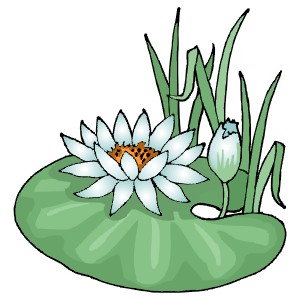                         Провела: учитель начальных классов                     Ямова Ирина Александровна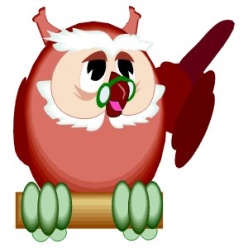 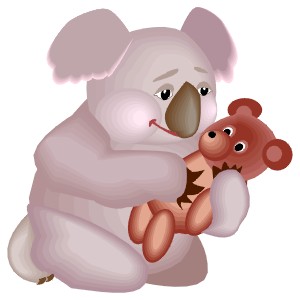 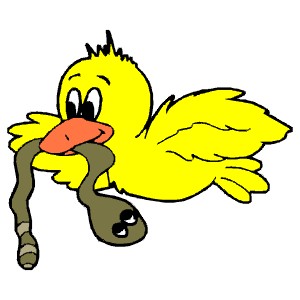 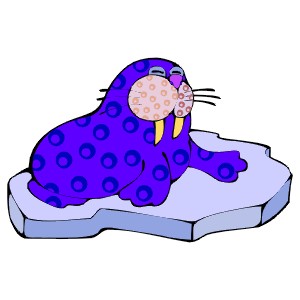 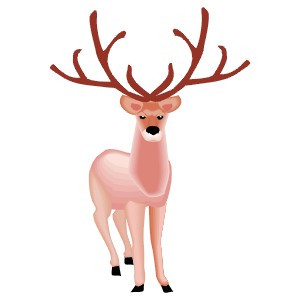 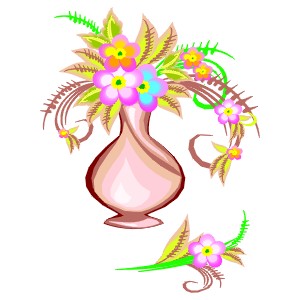 Тема  урока: Будь  природе  другом.   Цель  урока:Повторение  и  обобщение  знаний  по  теме  ,,Сохраним  удивительный  мир  растений  и  животных”.      Задачи  урока:Повторить  природоохранные  правила.Учить  в  простейшей  форме  пропагандировать  знания  природосберегающего  характера, давать  оценку  деятельности  людей  в  природе, делать  простейшие  прогнозы  последствий, систематизировать  учебный  материал, делать  выводы  и  обобщения.Развивать  коммуникативные  способности, познавательные  процессы: экологическое  мышление, воображение, познавательный  интерес, наблюдательность  и  любознательность.Формировать  экологическое  отношение  к  природе, вырабатывать  экологосообразное  поведение. Формировать  нравственные  суждения, позиции, навыки  и  привычки  поведения, развивать  эстетические  чувства, потребности  жить  по  законам  красоты.Оборудование:Аудиозапись  ,,Голоса  леса”Плакат  с  изображением  планеты  ЗемляТестовые  листыКартинки  с  изображением  кувшинки, бобра, краснозобой  казаркиЛисты  бумаги  для  рисования  природоохранных  знаковФломастерыМедали  ,,За  активное  участие”Таблички  с  названиями  отделовХод  урока    Адаптационный  этап.Что  значит  человек  без  трав  и  птиц?И  без  любви  к  пчеле  жужжащей?Без  журавля  над  хвойной  чащей?Без  миловидных  лисьих  лиц?Когда  поймёт  он, наконец,Врубаясь  в  мёртвые  породыЧто  человек – венец  природы                                                                                                                    И  без  природы  нам  конец?Садись  на  камень  под  сосну,Лесную  слушай  тишину.Звучит  фонограмма  ,,Голоса  леса”Есть  одна  планета – садВ  этом  космосе  холодном.Только  здесь  леса  шумят,Птиц  скликая  перелётных.Открывается  доска. На  ней  изображение  плачущей  Земли.- Что  происходит  с  нашей  планетой? Почему  она  плачет?Дерево, цветок  и  птицаНе  всегда  умеют  защититьсяЕсли  будут  уничтожены  ониНа  планете  мы  останемся  одни.А  сможет  ли  человек  жить  на  Земле  без  растений  и  животных?                                                Что  нужно  делать  человеку, чтобы  он  не  остался  один  на  планете?Как  вы  думаете, с  какого  возраста  нужно  охранять  природу?Сегодняшний  наш  урок  пройдёт  под  девизом  ,,Будь  природе  другом!”На  уроке  мы  обсудим  проблему  защиты  растений  и  животных  и  по  итогам  обсуждения  составим  Свод  законов  об  охране  природы, оформив  его  в  виде  книги.Скажите, кому  будет  полезно  почитать  эту  книгу?Итак, вы  все  представляете  ,,Комитет  по  охране  природы”. Каждая  группа – отдел  по  охране (дети  читают  таблички  на  столе).Отдел  по  охране  растенийОтдел  по  охране  зверей  и  рыбОтдел  по  охране  птиц  и  насекомыхПомните, что  в  данный  момент  вы  решаете  очень  серьёзные  проблемы  защиты  братьев  своих  меньших. Вы  тот  щит, который  укроет  планету  Земля  и  поможет  ей  расцвести  и  засиять  яркими  красками.2. Основной, творческий  этап.     а) А  достаточно  ли  хорошо  вы  знаете  представителей  своего  отдела? Давайте  проверим. Каждому  отделу  я  раздам  загадки. Разгадайте  их  и  заполните  кроссворд. В  это  время  по  одному  человеку  от  отдела  будут  собирать  картинки  из  частей. Если  кроссворд  будет  заполнен  верно, то  в  красном  столбце  прочтёте  название  того, кто  изображён  на  картинке.Картинки  помещаются  на  доску.- Что  общего  у  этих  картинок?- А о  каких  ещё  редких  и  исчезающих  растениях  и  животных  нашего  края  вам  удалось  узнать?- Можем  ли  взять  эти  картинки  для  нашей  книги?б)  Дома  вы  готовили  маленькие  исследования  на  тему  ,,Почему  мы  исчезаем?”Обсудите  в  отделе  и  назовите  причины,  по  которым  растений  и  животных  в  дикой  природе  становится  всё  меньше. После  обсуждения  выберите  соответствующие  этим  причинам  знаки.Дети  выбирают  знаки, называют  по  очереди  причины  и  помещают  знаки  на  доску  вокруг  планеты.-  Так  вот  почему  Земля  плачет. Мы  выявили  причины,  по  которым  исчезают  растения  и  животные. Чтобы  эту  информацию  знали  первоклассники, можем  ли  мы  эти  статьи  в  нашу  книгу? Проблемный  вопрос  - Что  нужно  изменить, чтобы  планета  перестала  плакать?в)  А  сейчас  пришла  пора  каждому  определиться  в  своём  отношении  к  природе  и  взаимодействию  с  ней. Составьте  в  своих  отделах  правила  охраны  растений  и  животных  и  нарисуйте  знаки, запрещающие  вредить  им.Дети  работают  в  группах. Затем  помещают  знаки  на  доску, озвучивают   правила.- Нужны  знаки  в  этой  книге? Зачем?Сборка  книги.У  нас  есть  природоохранные  знаки, иллюстрации  с  редкими  растениями  и  животными  и  статьи, в  которых  обозначены  причины  исчезновения  из  дикой  природы  растений  и  животных.- В  каком  порядке  мы  всё  это  разместим  в  нашей  книге?Все  листы  собираются  в  папку-скоросшиватель  и  оформляются  в  виде  книги.3. Рефлексивно – оценочный  этап- Чего  не  хватает  в  нашей  книге?Дома  нарисуйте  обложку  для  этой  книги, можете  дополнить  её  природоохранными  знаками. Какая  песня, разученная  на  уроках  пения, перекликается  с  темой  сегодняшнего  урока? Хотелось  бы  вам  её  спеть?Дети  поют  песню  ,,Ты природу полюби” (текст песни прилагается). В  это  время  учитель  меняет  выражение  лица  планеты.Что  изменилось? Почему  планета  улыбнулась?Проводится  тестирование  с  целью  определения  уровня  сформированности  экологической  культуры (тест прилагается).В  начале  урока  говорилось  о  том, что  вы  поможете  нашей  планете  расцвести,  и  я  предлагаю  вам  украсить  Землю  цветами. Выберите  цветок, соответственно  вашему  настроению.Жёлтый – настроение  хорошее, урок  понравился.Красный – тревожно, не  всё  понравилось.Синий – настроение  плохое, урок  не  понравился.У  меня  тоже  хорошее  настроение. Я  довольна  вашей  работой  и  вручаю  вам  медали  ,,За  активную  работу”. Приложения к урокуПриложение 1.   ,,Тест на определение уровня сформированности экологической культуры учащихся”ПОДЧЕРКНИТЕ  НУЖНЫЙ  ОТВЕТ  НА  ВОПРОСКак  следует  поступить, если,  гуляя  по  лесу, вы  увидите  тлеющие     угли?а) потушить;                                        б) пройти  мимо.Следует  ли  истреблять  таких  насекомых, как  комары  и  мухи?            а) нет;                                                   б) да.Надо  ли  заботиться  об  окружающей  среде?           а) нет, не  надо;      б) надо, но  изредка;  в) надо, всегда  и  постоянно. Как  вы  поступите, если  найдёте  гнездо  с  птенцами?            а) отнесу  домой;                                 б) оставлю  на  месте.Если  вы  увидите  на  дороге  ползущую  гусеницу, то?            а) попытаюсь  наступить;                   б) пройду  мимо, обойдя  её.Как  вы  относитесь  к  истреблению  животных  браконьерами?   а) всё  равно: меня  это  не  касается;  б) отрицательно;  в) положительно.Гуляя  по  лесу, роще, можно  ли  шуметь?            а) не  знаю;     б) почему  бы  и  нет;    в) нельзя.Приложение 2.Загадки для кроссвордовОтдел  ,,Птицы и насекомые”На шесте дворец, во дворце певец. ( скворец )На одной ноге стоит,            В воду пристально глядит,            Тычет клювом наугад,            Ищет в речке лягушат.  ( цапля )На миру живёт скрипач,            Носит фрак и ходит вскачь.  ( кузнечик )На большой цветной ковёрСела эскадрилья,То раскроет, то закроетРасписные крылья.  ( бабочки )В лесу у пня            Суета, беготня:            Народ рабочий            Весь день хлопочет.  ( муравьи )Какая птица в лесу обитает,Всем имя своё называет?  ( кукушка)Всю ночь летает, Мышей добывает,А станет светло – спать летит в дупло.  (сова )Отдел  ,,Звери и рыбы”По веткам скачет, да не птица,Рыжая, да не лисица.  ( белка )На дне, где тихо и темно,           Лежит усатое бревно.  ( сом )Что за коняшки – на всех тельняшки.  ( зебра )Словно ёлка, весь в иголках.  ( ёж )Колюч, да не ёж.Кто это?  ( ёрш )Отдел  ,,Растения”Красный нос в землю врос, а зелёный хвост снаружи.  ( морковь )Как надела сто рубах, захрустела на зубах.  ( капуста )Кудри в речку опустила и о чём-то загрустилаА о чём грустит никому не говорит.  ( ива )Белая рубашка, сердце золотое.            Что это такое?  ( ромашка )Только тронь – отдёрнешь ладонь:Обжигает трава как огонь.  ( крапива )Повернулось к солнцуЗолотое донце.  ( подсолнух )Десять шуб имеет –Ни одна не греет.  ( лук )Никто не пугает, а вся дрожит.  ( осина )Приложение 3.               Песня ,.Ты природу полюби”1 куплетЧтоб могли леса цвести,И сады, и реки,Всё живое береги Ты на этом свете.ПрипевТы природу полюби,Каждую травинку,С птицами давай дружи,Береги былинку.2 куплетМусор, друг, не оставляй В лесу на полянке,Реки ты не засоряй,Бой объявим склянке.ПрипевНе неси домой ежа,Бабочку не трогай.Школьник, помни ты всегдаИх  не так уж много.ПрипевСамоанализ  урока  природоведения  в  3а  классеДанный  урок – один  из  заключительных  по  теме  ,,Сохраним  удивительный  мир  растений  и  животных ”. По  ведущей  дидактической  цели  и  месту  урока  в  общей  системе  знаний – урок  повторения  и  обобщения  знаний. По  содержанию – экологический.   Цель  урока:Повторение  и  обобщение  знаний  по  теме  ,,Сохраним  удивительный  мир  растений  и  животных”.      Задачи  урока:Повторить  природоохранные  правила.Учить  в  простейшей  форме  пропагандировать  знания  природосберегающего  характера, давать  оценку  деятельности  людей  в  природе, делать  простейшие  прогнозы  последствий, систематезировать  учебный  материал, делать  выводы  и  обобщения.Развивать  коммуникативные  способности, познавательные  процессы: экологическое  мышление, воображение, познавательный  интерес, наблюдательность  и  любознательность.Формировать  экологическое  отношение  к  природе, вырабатывать  экологосообразное  поведение. Формировать  нравственные  суждения, позиции, навыки  и  привычки  поведения, развивать  эстетические  чувства, потребности  жить  по  законам  красоты.Этапы  урока: 1) адаптационный, 2) основной, творческий, 3) рефлексивно – оценочный.В  соответствии  с  принципами  личностно – ориентированного  образования  на  уроке  использовались  элементы  проективной  деятельности  с  целью  организации  исследовательской, творческой  деятельности  учащихся.      На  первом  этапе  урока – адаптационном – решалась  задача  актуализации  знаний  через  беседу. С  целью  создания  эмоционального  настроя  использовались  стихи, аудиозапись  голосов  леса, изображение  плачущей  Земли. Под  руководством  учителя  была  сформирована  актуальная, личностно – значимая  для  детей  посильная  задача, намечен  план  деятельности  по  достижению  цели.      На  втором  этапе  урока – творческом – решались  все  задачи  урока. С  целью  активизации  познавательной  деятельности  и  обучения  диалогу  общения  использовалась  работа  в  малых  группах, носящих  разноуровневый  характер. С  целью  развития  абстрактно – логического  мышления  использовалось  предметно – схематическое  моделирование  (рисование  природоохранных  знаков). При  складывании  картинок  из  частей  у  отдельных  учащихся  развивалось  наглядно – образное  мышление.      Формирование  мыслительных  операций  по  анализу, синтезу, абстрагированию, обобщению  и  конкретизации  шло  на  протяжении  всего  основного  этапа  урока.      На  третьем  этапе  урока – рефлексивно – оценочном  была  проведена  цветопись, то  есть  каждый  учащийся  своё  состояние  оценил  цветом.Считаю, что  цели  и  задачи  были  реализованы, при  этом  удалось  избежать  перегрузки  учащихся.На  уроке старалась  осуществлять  функцию  организатора  творческой  деятельности, результатом  которой  стало  социально  значимое  дело: выпуск  Свода  законов  об  охране  природы.Разноуровневый  подход  осуществлялся  при  подготовке  детьми  к  уроку  мини – исследований  на  тему  ,,Почему  мы  исчезаем”, при  выполнении  учащимися  заданий  разного  уровня  на  уроке, в  определении  домашнего  задания.Доброжелательная  атмосфера, высокая  работоспособность  учащихся  обеспечивалась  за  счёт  того, что  осуществлялся  личностно – ориентированный  подход; положительный  эмоциональный  настрой, заданный  темой  урока, поддерживался  его  оригинальностью, присутствием  элемента  неожиданности  и  необычности, результаты  урока  осязаемы, уровень  решения  задач  соответствовал  возрастным  особенностям.Отклонений  по  отношению  к  плану  урока  не  было.